                                                         ПРИКАЗ«20» февраля 2024 	 	 	 	 	 	 	 	№  95/1-  осн. Об участии в проведении  всероссийских проверочных работ в 2024 году  	В рамках проведения всероссийских проверочных работ (далее – ВПР) на основании:  приказа Федеральной службы по надзору в сфере образования и науки (Рособрнадзора) от 21.12.2023 №2160 «О проведении Федеральной службой по надзору в сфере образования и науки мониторинга качества подготовки обучающихся общеобразовательных организаций в форме всероссийских проверочных работ в 2024 году»;  приказа Министерства образования и науки Алтайского края от 12.02.2024 №129 «О мониторинге качества подготовки обучающихся образовательных организаций Алтайского края в форме всероссийских проверочных работ в 2024 году»; приказа комитета по образованию города Барнаула от 14.02.2024 №231-осн «О проведении мониторинга качества подготовки обучающихся общеобразовательных организаций города Барнаула в форме всероссийских проверочных работ в 2024 году».  ПРИКАЗЫВАЮ:  Утвердить Порядок проведения всероссийских проверочных работ МБОУ «СОШ №110»Провести ВПР в 4-8, 11 классах в соответствии с расписанием.Назначить Коваль Т.Н., заместителя директора по УВР, школьным координатором ВПР-2024, ответственным за координацию работ по проведению ВПР.  	Коваль Т.Н., школьному координатору ВПР-2024: 3.1. Сформировать заявку на участие в ВПР и загрузить ее в личном кабинете ФИС ОКО. Заполнить форму сбора контекстных данных для проведения мониторинга качества подготовки обучающихся.  3.2. Сформировать расписание проведения ВПР в традиционной и(или) в компьютерной форме в 4-8, 11-х классах в личном кабинете ФИС ОКО. 3.3. Для проведения в параллелях 6-8 классов ВПР по двум предметам на основе случайного выбора и распределения предметов по классам предоставить федеральному организатору следующую информацию: количество классов в каждой параллели; наименование классов; дату проведения ВПР по каждому из двух предметов на основе случайного выбора. Соблюдая конфиденциальность, скачать архив с материалами для проведения ВПР (файлы для участников ВПР) в личном кабинете в ФИС ОКО в разделе «ВПР». Распечатать варианты ВПР на всех участников с соблюдением условий конфиденциальности. Скачать в личном кабинете в ФИС ОКО в разделе «ВПР» макет бумажного протокола и список кодов участников работы. Распечатать бумажные протоколы и коды участников в необходимом количестве.  Организовать выполнение работы участниками. Работа выполняется ручками синего или черного цвета. По окончании проведения работы собрать все комплекты. Получить в личном кабинете ФИС ОКО критерии оценивания ответов. Организовать проверку ответов участников с помощью критериев по соответствующему предмету. Получить в личном кабинете ФИС ОКО электронную форму сбора результатов ВПР.  Заполнить электронную форму сбора результатов (при необходимости с помощью технического специалиста): внести код, номер варианта работы и баллы за задания каждого из участников. В электронной форме сбора результатов передаются только коды участников, ФИО не указывается. Соответствие ФИО и кода остается в виде бумажного протокола.  Загрузить форму сбора результатов в ФИС ОКО в разделе «ВПР» (в 4-8-х классах до 21.05.2024г., в 11-х классах до 29.03.2024г.). Просмотреть статистические отчеты по проведению работы (результаты проверочных работ) в разделе «Аналитика» ФИС ОКО. При необходимости экспортировать их в формат MS Excel и сохранить на свой компьютер.  Осуществлять постоянный контроль за работой ответственных за проведение ВПР, технических специалистов, экспертов по проверке ответов участников ВПР. Организовать своевременное ознакомление лиц, принимающих участие в проведении ВПР2024, с процедурой, порядком, графиком, местом проведения ВПР. Назначить организаторов проведения ВПР в соответствующих кабинетах, указанных в приложение 1 Назначить дежурных педагогов, указанных в приложении 2Назначить общественным наблюдателем, указанных в приложении 3 	4.   Назначить ответственными за проведение ВПР: - в 4-х классах – Козякина Я.П., учителя начальных классов, руководитель МО начальных классов;- в 5-х классах – Казанцева М.В., учителя математики, руководителя МО; - в 6-х классах – Калиберда Т.В., учителя русского языка и литературы, руководителя МО; - в 7-х классах – Наумова Е.М., учителя английского языка; - в 8-х классах – Войнова Е.П.., учителя математики; - в 11-х классах – Тихонова Н.В., учитель физики. 	Ответственным за проведение ВПР: 4.1.  Организовать выполнение работы участниками. 4.2.  По окончании проведения работы собрать все комплекты. Коваль Т.Н. осуществить контроль корректировки рабочих программ.  5.  Назначить техническими специалистами: Савенкову Ю.А.  	Савенковой Ю.А.., учителю информатики, техническому специалисту:   В целях соблюдения объективности оценочных процедур и их реализации при проведении ВПР в каждой задействованной аудитории обеспечить качественное видеонаблюдение (видеозапись с охватом всей аудитории и записью звука) и сохранение видеозаписи в течение года. Коваль Т.Н., заместителю директора по УВР:   Распечатать варианты ВПР на всех участников с соблюдением условий конфиденциальности. Заполнить электронную форму сбора результатов: внести код, номер варианта работы и баллы за задания каждого из участников. В электронной форме сбора результатов передаются только коды участников, ФИО не указывается. Соответствие ФИО и кода остается в виде бумажного протокола.  5.4. Загрузить форму сбора результатов в ФИС ОКО в разделе «ВПР» (в 4-8-х классах до 21.05.2024г., в 11-х классах до 29.03.2024г.). 5.5. Обеспечить хранение бумажных протоколов, работ и результатов ВПР в архиве в течение календарного года.   	6. Классным руководителям: 4-х классов: Никулиной Н.В., Егоровой Н.М., Ворониной О.Г.5-х классов: Казанцевой М.В., Янович Е.А., Бельских А.В6-х классов: Капитулиной Д.А., Дорофееву Д.А.;      7-х классов: Наумовой Е.М., Лозован В.А. 8-х классов: Войновой Е.П., Большаниной Л.А., Савенковой Ю.А.11-х классах: Гавриловой С.А. провести следующую работу: 6.1. Провести родительские собрания в классах о целях, порядке проведения ВПР-2024, подготовке к участию обучающихся в ВПР в срок до: 11 класс – до 01.03.2024г.; 4-8 – классы до 01.04.2024г. 6.2. Ознакомить родителей (законных представителей) учащихся, самих обучающихся под подпись с нормативными правовыми и распорядительными документами, регламентирующими проведение ВПР, с информацией о сроках и местах их проведения, результатах ВПР; в срок до: 11 класс – до 01.03.2024г.; 4-8 – классы до 01.04.2023г. 6.3. Разрезать лист с кодами участников для выдачи каждому участнику. Выдать каждому участнику один и тот же код на все виды работы. Заполнить бумажный протокол проведения ВПР по каждому предмету, в котором зафиксировать соответствие кода и ФИО участника.  6.4. Обеспечить обучающихся ручками синего или черного цвета. 6.5. Провести инструктажи с обучающимися о правилах поведения во время ВПР. 6.6. Подготовить кабинет к проведению ВПР (санитарное состояние, место для личных вещей, наличие часов). 6.7. Осуществлять контроль за дистанционным обучением на портале «ВПР 22 Алтайский край» общественных наблюдателей, участвующих в проведении ВПР. 6.8. Ознакомить родителей (законных представителей) с результатами ВПР. 7. Учителям-предметникам, классным руководителям:  7.1. Оформить стенды ВПР-2024 в кабинетах с графиком проведения ВПР и образцами заданий по предметам в срок до 01.03.2024г.  7.2. Провести корректировку рабочих программ в случае необходимости. 7.3. Ознакомить обучающихся с результатами ВПР.  8. Назначить экспертами по проверке ответов участников ВПР следующих учителей предметников: Учителям-предметникам (экспертам) по проверке ответов участников ВПР провести следующую работу: 8.1. Проверить коллегиально ответы участников ВПР в соответствии с критериями в течение семи рабочих дней с даты проведения работы в кабинете «Учительская», каб.217, обеспечить объективность проверки. 9. Коваль Т.Н., заместителю директора по УВР, Кудрявцевой А.Р., Тагильцевой А.А., Вожаковой В.А., провести полную перепроверку ВПР по русскому языку в 4-х классах, выборочную перепроверку ВПР по математике в 4-ых классах в течении 4-х дней после проверки экспертами.10. Коваль Т.Н., заместителю директора по УВР, Капитулиной Д.А., ЛозованВ.А, Кеннер Ю.К., Калиберда Т.В., учителям русского языка, провести полную перепроверку ВПР по русскому языку в 5-ых классах в течении 4-х дней после проверки экспертами.11. Казанцевой М.В., ответственной за расписание, в случае необходимости внести изменения в расписание занятий в дни проведения ВПР.12. Всем лицам, задействованным в проведении и проверке ВПР, обеспечить режим информационной безопасности и объективности на всех этапах 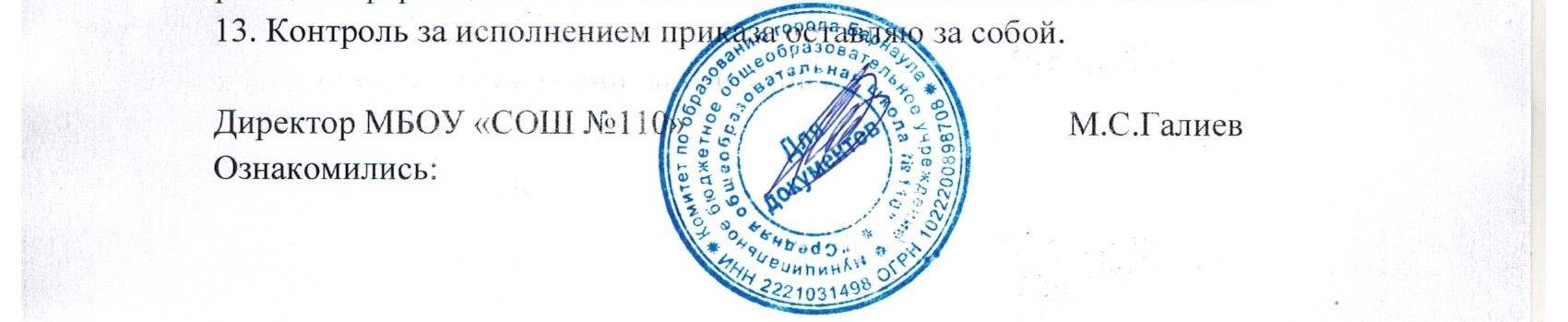 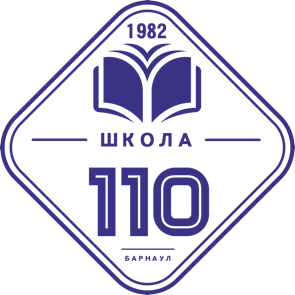 Муниципальное бюджетное общеобразовательное учреждение______________________________________________________«СОШ №110» г. Барнаулакласспредметсостав экспертов4 классырусский язык математика окружающий мирКозякина Я.П., председатель комиссии, учитель начальных классов, руководитель МО начальных классовЧлены комиссии: Никулина Н.В., Егорова Н.М., Воронина О.Г.,  учителя начальных классов 5-8 классырусский языкКалиберда Т.В.- председатель комиссии, учитель русского языка и литературы, руководитель МО Члены комиссии: Капитулина Д.А., Лозован В.А, Кеннер Ю.К.,  учителя русского языка и литературы 5-8 классыматематикаКазанцева М.В. – председатель комиссии, руководитель МО, учитель математики, Члены комиссии: Войнова Е.П., Молчанова Н.В., учителя математики 5-8, 	11 классыистория Калиберда Т.В.- председатель комиссии, учитель русского языка и литературы, руководитель МОЧлены комиссии: Алимбаева Т.В., Дорофеев Д.А.,  учителя истории 6-8 классыобществознаниеКалиберда Т.В.- председатель комиссии, учитель русского языка и литературы, руководитель МОЧлены комиссии: Алимбаева Т.В., Дорофеев Д.А.,  учителя истории5-8, 	11 классыбиология, география Василевская Я.В.– председатель комиссии, учитель химии и биологии, Члены комиссии: Дудкина Е.Г., учитель биологии, Гаврилова С.А., учитель географии 8, 	11классыхимияВасилевская Я.В.– председатель комиссии, учитель химии и биологии, Члены комиссии: Дудкина Е.Г., учитель биологии, Гаврилова С.А., учитель географии7-8, 	11 классыфизикаКазанцева М.В. – председатель комиссии, учитель математики, руководитель М ОЧлены комиссии: Тихонова Н.В.., учитель физики, Войнова Е.П., учитель математики